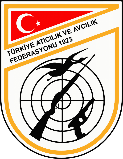 Türkiye Atıcılık ve Avcılık Federasyonu6698 Sayılı Kişisel Verilerin Korunması Kanunu İlgili Kişi Başvuru Dilekçesi6698 Sayılı Kişisel Verilerin Korunması Kanunu İlgili Kişi Başvuru Dilekçesi6698 Sayılı Kişisel Verilerin Korunması Kanunu İlgili Kişi Başvuru DilekçesiAd/SoyadT.C. Kimlik NoTelefon NoE-Posta (KEP)Posta AdresiBaşvuru Gerekçesi ve TalepBaşvuru Gerekçesi ve TalepBaşvuru Gerekçesi ve Talep6698 Sayılı Kişisel Verilerin Korunması Kanunu gereğince hazırlanmış işbu form ile kanun gereğince ileri sürmüş olduğunuz talebi açık bir şekilde paylaşmanız ve eğer mevcutsa konu hakkındaki ek belge ve bilgileri başvuru formu ile birlikte teslim etmeniz gerekmektedir. Ayrıca başvuru içeriğinde, talebinizin 6698 Sayılı Kanun’un 11. maddesindeki yazılı fıkralardan hangisine yönelik olduğunu ve talebinize hangi iletişim yolu ile cevap almak istediğinizi belirtmeniz önem arz etmektedir. Başvurunuza 6698 Sayılı Kanun ve Kişisel Verilerin Korunması Kurulu tebliğleri çerçevesinde; talebin niteliğine göre en kısa süre içerisinde cevap verilecektir.  Başvurununuz kapsamında gerçekleştirilecek işlemlerin maliyeti Kişisel Verilerin Korunması Kurulu tarafından belirlenen tarife üzerinden, tarafınızdan talep edilebilecektir. Başvuru esnasında Federasyonumuzun, kimlik bilgilerinin teyit edilmesi amaçlı olarak kimlik ibraz edilmesini talep etme hakkı saklıdır.6698 Sayılı Kişisel Verilerin Korunması Kanunu gereğince hazırlanmış işbu form ile kanun gereğince ileri sürmüş olduğunuz talebi açık bir şekilde paylaşmanız ve eğer mevcutsa konu hakkındaki ek belge ve bilgileri başvuru formu ile birlikte teslim etmeniz gerekmektedir. Ayrıca başvuru içeriğinde, talebinizin 6698 Sayılı Kanun’un 11. maddesindeki yazılı fıkralardan hangisine yönelik olduğunu ve talebinize hangi iletişim yolu ile cevap almak istediğinizi belirtmeniz önem arz etmektedir. Başvurunuza 6698 Sayılı Kanun ve Kişisel Verilerin Korunması Kurulu tebliğleri çerçevesinde; talebin niteliğine göre en kısa süre içerisinde cevap verilecektir.  Başvurununuz kapsamında gerçekleştirilecek işlemlerin maliyeti Kişisel Verilerin Korunması Kurulu tarafından belirlenen tarife üzerinden, tarafınızdan talep edilebilecektir. Başvuru esnasında Federasyonumuzun, kimlik bilgilerinin teyit edilmesi amaçlı olarak kimlik ibraz edilmesini talep etme hakkı saklıdır.6698 Sayılı Kişisel Verilerin Korunması Kanunu gereğince hazırlanmış işbu form ile kanun gereğince ileri sürmüş olduğunuz talebi açık bir şekilde paylaşmanız ve eğer mevcutsa konu hakkındaki ek belge ve bilgileri başvuru formu ile birlikte teslim etmeniz gerekmektedir. Ayrıca başvuru içeriğinde, talebinizin 6698 Sayılı Kanun’un 11. maddesindeki yazılı fıkralardan hangisine yönelik olduğunu ve talebinize hangi iletişim yolu ile cevap almak istediğinizi belirtmeniz önem arz etmektedir. Başvurunuza 6698 Sayılı Kanun ve Kişisel Verilerin Korunması Kurulu tebliğleri çerçevesinde; talebin niteliğine göre en kısa süre içerisinde cevap verilecektir.  Başvurununuz kapsamında gerçekleştirilecek işlemlerin maliyeti Kişisel Verilerin Korunması Kurulu tarafından belirlenen tarife üzerinden, tarafınızdan talep edilebilecektir. Başvuru esnasında Federasyonumuzun, kimlik bilgilerinin teyit edilmesi amaçlı olarak kimlik ibraz edilmesini talep etme hakkı saklıdır.Veri Sorumlusu Adresi:Kültür Mahallesi, Mithatpaşa Caddesi, No:45/2 Çankaya/AnkaraE-Posta Adresi:info@taf.gov.trKep Adresi: aticilikveavcilikfederasyonu@hs01.kep.trVeri Sorumlusu Adresi:Kültür Mahallesi, Mithatpaşa Caddesi, No:45/2 Çankaya/AnkaraE-Posta Adresi:info@taf.gov.trKep Adresi: aticilikveavcilikfederasyonu@hs01.kep.trBaşvuruda Bulunan İlgili Kişi:Adı Soyadı            :Başvuru Tarihi    : İmza                      :